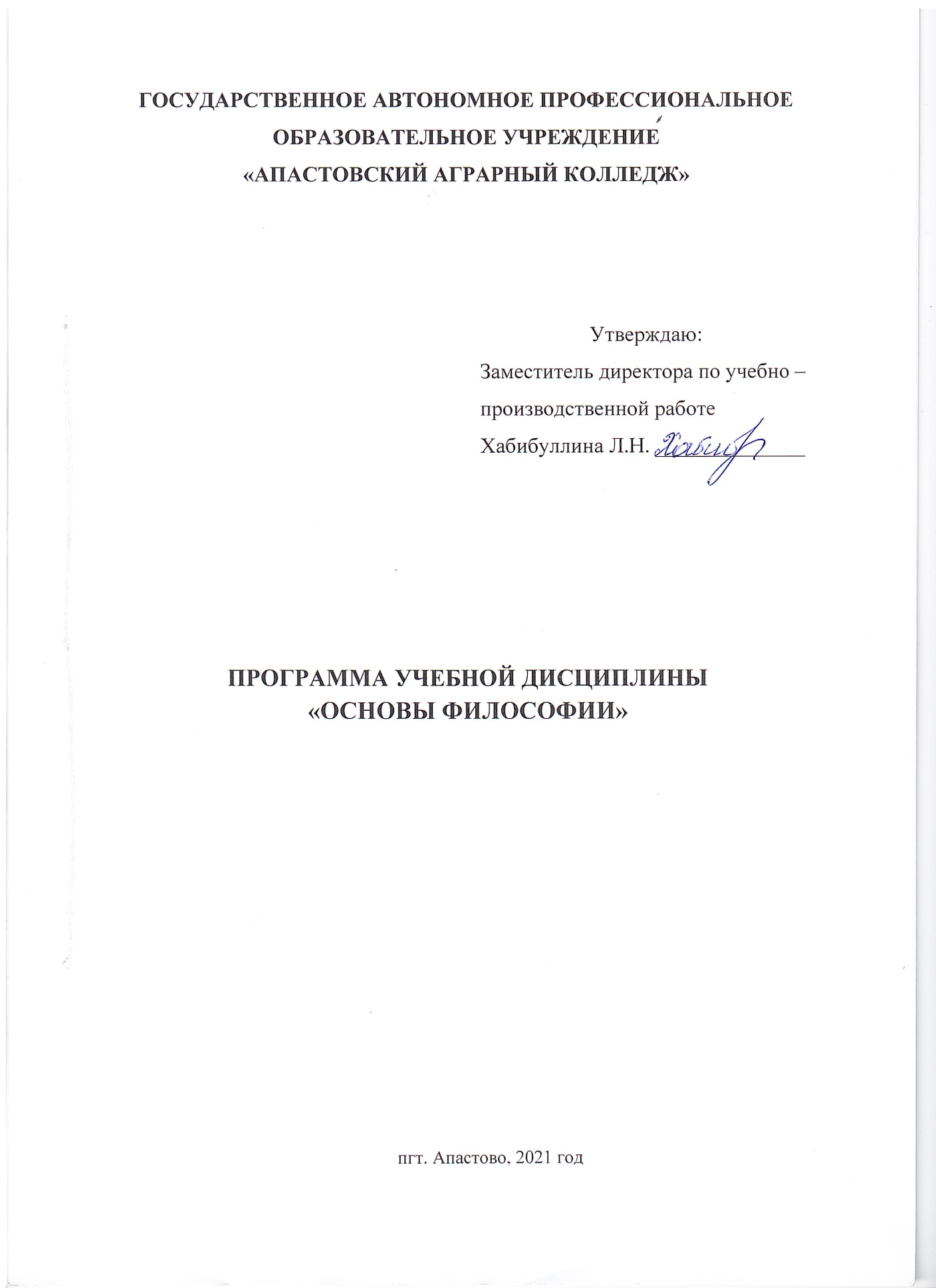 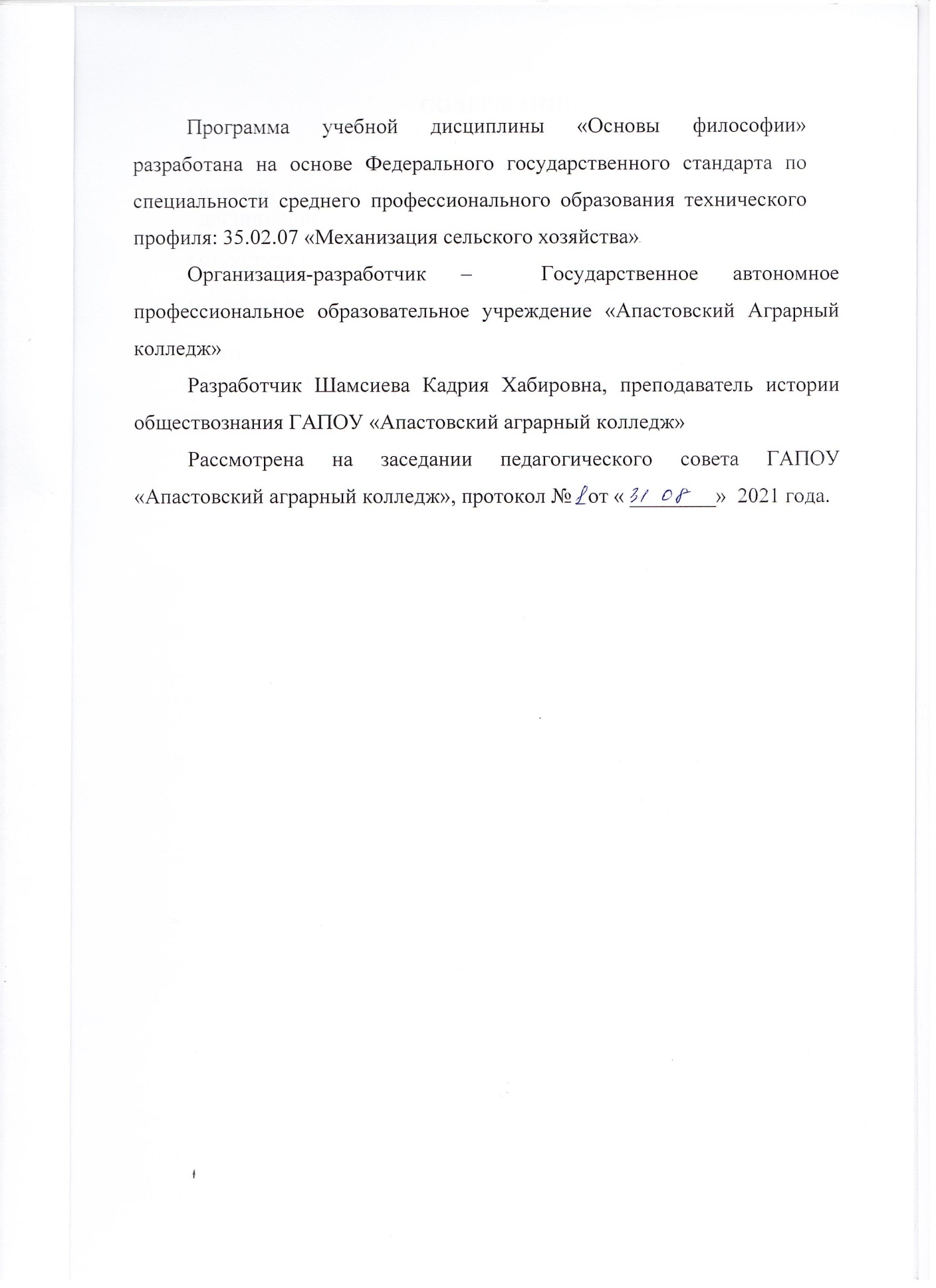         СОДЕРЖАНИЕПАСПОРТ ПРОГРАММЫ УЧЕБНОЙ ДИСЦИПЛИНЫ Основы философии1.1.Область применения программыРабочая программа учебной дисциплины является частью основной профессиональной образовательной программы в соответствии с ФГОС по специальности СПО технического профиля: 35.02.07 «Механизация сельского хозяйства»1.2. Место дисциплины в структуре  программы подготовки специалистов среднего звена. Дисциплина входит в общий гуманитарный и социально-экономический цикл.1.3. Цели и задачи дисциплины – требования к результатам освоения дисциплины.В результате освоения дисциплины обучающийся должен уметь:- ориентироваться в наиболее общих философских проблемах бытия, познания, ценностей, свободы и смысла жизни как основах формирования культуры гражданина и будущего специалиста;В результате освоения дисциплины обучающийся должен знать: - основные категории и понятия философии; - роль философии в жизни человека и общества; - основы философского учения о бытии;- сущность процесса познания; - основы научной, философской и религиозной картин мира; - об условиях формирования личности, свободе и ответственности за сохранение жизни, культуры, окружающей среды; - о социальных и этических проблемах, связанных с развитием и использованием достижений науки, техники и технологий;Выпускник, освоивший ППССЗ должен обладать общими компетенциями, включающими в себя способность: ОК 1. Понимать сущность и социальную значимость своей будущей профессии, проявлять к ней устойчивый интерес. ОК 2. Организовывать собственную деятельность, выбирать типовые методы и способы выполнения профессиональных задач, оценивать их эффективность и качество. ОК 3. Принимать решения в стандартных и нестандартных ситуациях и нести за них ответственность. ОК 4. Осуществлять поиск и использование информации, необходимой для эффективного выполнения профессиональных задач, профессионального и личностного развития. ОК 5. Использовать информационно-коммуникационные технологии в профессиональной деятельности. ОК 6. Работать в коллективе и в команде, эффективно общаться с коллегами, руководством, потребителями. ОК 7. Брать на себя ответственность за работу членов команды (подчиненных), за результат выполнения заданий. ОК 8. Самостоятельно определять задачи профессионального и личностного развития, заниматься самообразованием, осознанно планировать повышение квалификации. ОК 9. Ориентироваться в условиях частой смены технологий в профессиональной деятельности1.4. Рекомендуемое количество часов на освоение программы дисциплины:максимальной учебной нагрузки обучающегося 72 часа, в том числе:обязательной аудиторной учебной нагрузки обучающегося 48 часов;самостоятельной работы обучающегося 24 часа;консультация 5 часов.СТРУКТУРА И СОДЕРЖАНИЕ УЧЕБНОЙ ДИСЦИПЛИНЫ Основы философии2.1.Объем учебной дисциплины и виды учебной работыДля характеристики уровня освоения учебного материала используются следующие обозначения:1 – ознакомительный (воспроизведение информации, узнавание (распознавание), объяснение ранее изученных объектов, свойств и т.п.); 2 – репродуктивный (выполнение деятельности по образцу, инструкции или под руководством); 3 – продуктивный (самостоятельное планирование и выполнение деятельности, решение проблемных задач).УСЛОВИЯ РЕАЛИЗАЦИИ ПРОГРАММЫ ДИСЦИПЛИНЫТребования к минимальному материально-техническому обеспечениюРеализация программы дисциплины требует наличия учебного кабинета.Оборудование учебного кабинета:посадочные места по количеству студентов;автоматизированное рабочее место преподавателя;комплект нормативных документов;комплект учебно-программной документации.Технические средства обучения:компьютер с лицензионным программным обеспечением;проектор;принтер;экран.3.2 Активные и интерактивные образовательные технологии, используемые на занятиях:Технологии проблемного и проектного обучения, разбор конкретных ситуаций, метод «круглого стола», мультимедийная презентация, деловые и ролевые игры, работа в составе малых групп.Основные источники:1. Горелов А.А. Основы философии. -  М.: ОИЦ «Академия», 256 с.2.Волкогонова О.Д. Основы философии. / О.Д. Волкогонова, М.Н.  Сидорова - М.: ИД «ФОРУМ-ИНФРА М», 2014,480 с.Дополнительные источники:1. Кохановский В.П. Основы философии. /В.П.Кохановский, Л.А.Жаров, В.П.Яковлев – Ростов-на-Дону, Феникс, 2015, 320 с.2. Философия. Учебное пособие. / Под ред. В.Н. Лавриненко.- М.: Юрист, 2006, 506 с.3. Хрусталев Ю.М. Основы философии. / Ю.М Хрусталев. -  М.: ГЭОТАР-Медиа, 2008, 304 с.Интернет-источникиhttp://labrip.com/http://www.filosofia-totl.narod.ru/http://intencia.ru/FAQ-5.htmlКОНТРОЛЬ И ОЦЕНКА РЕЗУЛЬТАТОВ ОСВОЕНИЯ ДИСЦИПЛИНЫКонтроль и оценка результатов освоения дисциплины осуществляются преподавателем в процессе проведения практических занятий работ, тестирования, а также выполнения обучающимися индивидуальных заданий, проектов, исследований.стр.1.ПАСПОРТ РАБОЧЕЙ  ПРОГРАММЫ УЧЕБНОЙ4ДИСЦИПЛИНЫ2.СТРУКТУРА И СОДЕРЖАНИЕ УЧЕБНОЙ ДИСЦИПЛИНЫ5-133.УСЛОВИЯ РЕАЛИЗАЦИИ УЧЕБНОЙ ДИСЦИПЛИНЫ    14-154.КОНТРОЛЬ   И   ОЦЕНКА   РЕЗУЛЬТАТОВ   ОСВОЕНИЯ15УЧЕБНОЙ ДИСЦИПЛИНЫВид учебной работыОбъем часовМаксимальная учебная нагрузка (всего)72Обязательная аудиторная учебная нагрузка (всего)48в том числе:лекционные48практические занятияСамостоятельная работа студента (всего), в том числе:24подготовка докладов и рефератов,выполнение домашних заданий, подготовка компьютерных презентаций и их защитаконсультации 5Итоговая аттестация в формезачетаНаименование  разделови темСодержание учебного материала, лабораторные работы   и практические занятия, самостоятельная работа обучающихся, курсовая работа   (проект)Содержание учебного материала, лабораторные работы   и практические занятия, самостоятельная работа обучающихся, курсовая работа   (проект)Содержание учебного материала, лабораторные работы   и практические занятия, самостоятельная работа обучающихся, курсовая работа   (проект)Объемчасов12223Раздел 1. Предмет философии и  ее история.Раздел 1. Предмет философии и  ее история.Раздел 1. Предмет философии и  ее история.Раздел 1. Предмет философии и  ее история.24Тема 1.1.Основные понятия и предмет философия.Содержание учебного материала:Характерные черты философии: понятийность,  логичность,  дискурсивность. Предмет    и  определение  философии.Содержание учебного материала:Характерные черты философии: понятийность,  логичность,  дискурсивность. Предмет    и  определение  философии.Содержание учебного материала:Характерные черты философии: понятийность,  логичность,  дискурсивность. Предмет    и  определение  философии.4Тема 1.1.Основные понятия и предмет философия.1.1.Становление философии из мифологии. 2Тема 1.1.Основные понятия и предмет философия.2.2.Предмет    и  определение  философии.21.1.Самостоятельная работа:«Ведение словаря философских терминов»Провести сравнительный анализ подходов в определении мира, религий, философии.2Тема 1.2.Философия  Древнего  мира  и  средневековая философияСодержание учебного материала:Предпосылки  философии   в  Древнем  мире  (Китай  и  Индия) Становление  философии  в  Древней Греции. Философские  школы. Сократ.  Платон. Аристотель. Философия  Древнего  Рима. Средневековая   философия: патристика и  схоластика.Содержание учебного материала:Предпосылки  философии   в  Древнем  мире  (Китай  и  Индия) Становление  философии  в  Древней Греции. Философские  школы. Сократ.  Платон. Аристотель. Философия  Древнего  Рима. Средневековая   философия: патристика и  схоластика.Содержание учебного материала:Предпосылки  философии   в  Древнем  мире  (Китай  и  Индия) Становление  философии  в  Древней Греции. Философские  школы. Сократ.  Платон. Аристотель. Философия  Древнего  Рима. Средневековая   философия: патристика и  схоластика.8Тема 1.2.Философия  Древнего  мира  и  средневековая философия3.Предпосылки  философии   в  Древнем  мире  (Китай  и  Индия)Предпосылки  философии   в  Древнем  мире  (Китай  и  Индия)2Тема 1.2.Философия  Древнего  мира  и  средневековая философия4.Становление  философии  в  Древней Греции. Философские  школы. Сократ.  Платон. Аристотель. Становление  философии  в  Древней Греции. Философские  школы. Сократ.  Платон. Аристотель. 2Тема 1.2.Философия  Древнего  мира  и  средневековая философия5.Философия  Древнего  Рима. Философия  Древнего  Рима. 2Тема 1.2.Философия  Древнего  мира  и  средневековая философия6.Средневековая   философия: патристика и  схоластика.Средневековая   философия: патристика и  схоластика.2Самостоятельная работа. 1.Проанализировать основные понятия индуисткой религиозно- философской системы: Брахман, Атман, практики, сансары, карма, драхмы, мокша, варна.2. Сравнить основные положения даосизма и конфуцианства. При составлении используйте схему: онтология, гносеология, понимание человека, образ мудреца, отношение к обществу. 3.Проанализировать соотношение души и тела в философии Платона. Как Платон понимает бессмертная душа. 4. Составление платоновского познание как «приподнимание», «воспоминание», душой того, что она созерцала в идеальным мире до материального воплощения и понимание познания Аристотеля. Самостоятельная работа. 1.Проанализировать основные понятия индуисткой религиозно- философской системы: Брахман, Атман, практики, сансары, карма, драхмы, мокша, варна.2. Сравнить основные положения даосизма и конфуцианства. При составлении используйте схему: онтология, гносеология, понимание человека, образ мудреца, отношение к обществу. 3.Проанализировать соотношение души и тела в философии Платона. Как Платон понимает бессмертная душа. 4. Составление платоновского познание как «приподнимание», «воспоминание», душой того, что она созерцала в идеальным мире до материального воплощения и понимание познания Аристотеля. 4Консультация 1.  Основные понятия и предмет философия.Философия Древнего мира и средневековая философия.Консультация 1.  Основные понятия и предмет философия.Философия Древнего мира и средневековая философия.Консультация 1.  Основные понятия и предмет философия.Философия Древнего мира и средневековая философия.1Тема 1.3.Философия  возрождения  и  Нового   времениСодержание учебного материала: Гуманизм антропоцентризм эпохи.  Возрождения. Особенности философии Нового времени:  рационализм и эмпиризм  в  теории  познания. Немецкая классическая философия. Философия  позитивизма  и   эволюционизма.     Содержание учебного материала: Гуманизм антропоцентризм эпохи.  Возрождения. Особенности философии Нового времени:  рационализм и эмпиризм  в  теории  познания. Немецкая классическая философия. Философия  позитивизма  и   эволюционизма.     Содержание учебного материала: Гуманизм антропоцентризм эпохи.  Возрождения. Особенности философии Нового времени:  рационализм и эмпиризм  в  теории  познания. Немецкая классическая философия. Философия  позитивизма  и   эволюционизма.     6Тема 1.3.Философия  возрождения  и  Нового   времени7.Гуманизм  антропоцентризм  эпохи  Возрождения.  Гуманизм  антропоцентризм  эпохи  Возрождения.  2Тема 1.3.Философия  возрождения  и  Нового   времени8.Особенности   философии  Нового   времени:  рационализм и  эмпиризм  в  теории  познания.     Особенности   философии  Нового   времени:  рационализм и  эмпиризм  в  теории  познания.     2Тема 1.3.Философия  возрождения  и  Нового   времени9.Немецкая   классическая   философия.  Философия  позитивизма  и   эволюционизма.     Немецкая   классическая   философия.  Философия  позитивизма  и   эволюционизма.     2Консультация 2.  Составление конспектов   Критическая философия Канта. Абсолютный идеализм Гегноя. Антропологический материализм Консультация 2.  Составление конспектов   Критическая философия Канта. Абсолютный идеализм Гегноя. Антропологический материализм 1Тема 1.4.Современная   ФилософияСодержание учебного материала:Основные направления философии XX века: неопозитивизм, прагматизм и  экзистенциализм. Философия бессознательного. Особенности русской философии. Русская идея. Теофилософия, ее основные направления.Содержание учебного материала:Основные направления философии XX века: неопозитивизм, прагматизм и  экзистенциализм. Философия бессознательного. Особенности русской философии. Русская идея. Теофилософия, ее основные направления.Содержание учебного материала:Основные направления философии XX века: неопозитивизм, прагматизм и  экзистенциализм. Философия бессознательного. Особенности русской философии. Русская идея. Теофилософия, ее основные направления.6Тема 1.4.Современная   Философия10.Основные  направления  философии  XX века: неопозитивизм, прагматизм и  экзистенциализм.  Философия   бессознательного.Основные  направления  философии  XX века: неопозитивизм, прагматизм и  экзистенциализм.  Философия   бессознательного.2Тема 1.4.Современная   Философия11.Особенности  русской   философии.  Русская   идея. Особенности  русской   философии.  Русская   идея. 2Тема 1.4.Современная   Философия12.Теофилософия, ее основные направления.Теофилософия, ее основные направления.2Самостоятельная работа. Написание рефератов «Выдающие русские философы» Метафизика «всеединства» В. СоловьеваЭкзистенционально—релизионая философия Н. БердяеваУчение Л.Н. Толстого о смыле жизни, нравственности. Самостоятельная работа. Написание рефератов «Выдающие русские философы» Метафизика «всеединства» В. СоловьеваЭкзистенционально—релизионая философия Н. БердяеваУчение Л.Н. Толстого о смыле жизни, нравственности. 4              Раздел 2. Структура и основные направления философии.              Раздел 2. Структура и основные направления философии.              Раздел 2. Структура и основные направления философии.              Раздел 2. Структура и основные направления философии.24Тема 2.1Методы  философиии  ее  внутреннее  строениеСодержание учебного материала:Этапы  философии:  средневековый, Нового   времени, XX. Методы  философии:  формально-логический, диалектический, прагматический,  системный  и др. Строение философии и ее основные   направления. Основные картины  мира -  философская (античность)  религиозная  (Средневековье,  научная (Новое  время, XX  век).Содержание учебного материала:Этапы  философии:  средневековый, Нового   времени, XX. Методы  философии:  формально-логический, диалектический, прагматический,  системный  и др. Строение философии и ее основные   направления. Основные картины  мира -  философская (античность)  религиозная  (Средневековье,  научная (Новое  время, XX  век).Содержание учебного материала:Этапы  философии:  средневековый, Нового   времени, XX. Методы  философии:  формально-логический, диалектический, прагматический,  системный  и др. Строение философии и ее основные   направления. Основные картины  мира -  философская (античность)  религиозная  (Средневековье,  научная (Новое  время, XX  век).4Тема 2.1Методы  философиии  ее  внутреннее  строение13.Этапы  философии.Этапы  философии.2Тема 2.1Методы  философиии  ее  внутреннее  строение14.Методы  философии.Методы  философии.2Консультация 3. Методы философии и ее внутреннее строение Консультация 3. Методы философии и ее внутреннее строение Консультация 3. Методы философии и ее внутреннее строение Самостоятельная работа.  1.Написание рефератов по  теме: «Выдающиеся философы средневековья»2. Религиозная философия. Христианство3. Мусульманская философия4. Понятие суфизм5. Фома Акванский и эпоха схолостики6. Реалисты и норманисты. 7. СкуптизмСамостоятельная работа.  1.Написание рефератов по  теме: «Выдающиеся философы средневековья»2. Религиозная философия. Христианство3. Мусульманская философия4. Понятие суфизм5. Фома Акванский и эпоха схолостики6. Реалисты и норманисты. 7. Скуптизм7Тема 2.2.Учение  о  бытиии  теории  познанияСодержание учебного материалаОнтология -  учение  о  бытии.  Происхождение  и   устройство мира.  Современные  онтологические   представления.   Пространство,  время,  причинность,  целесообразность. Гносеология – учение  о  познании.  Соотношение  абсолютной  и  относительной истины. Соотношение философской, религиозной  и  научной  истин. Методология научного  познания.Содержание учебного материалаОнтология -  учение  о  бытии.  Происхождение  и   устройство мира.  Современные  онтологические   представления.   Пространство,  время,  причинность,  целесообразность. Гносеология – учение  о  познании.  Соотношение  абсолютной  и  относительной истины. Соотношение философской, религиозной  и  научной  истин. Методология научного  познания.Содержание учебного материалаОнтология -  учение  о  бытии.  Происхождение  и   устройство мира.  Современные  онтологические   представления.   Пространство,  время,  причинность,  целесообразность. Гносеология – учение  о  познании.  Соотношение  абсолютной  и  относительной истины. Соотношение философской, религиозной  и  научной  истин. Методология научного  познания.6Тема 2.2.Учение  о  бытиии  теории  познания15.Онтология -  учение  о  бытии.   Онтология -  учение  о  бытии.   2Тема 2.2.Учение  о  бытиии  теории  познания16.Пространство,  время,  причинность,  целесообразность.Пространство,  время,  причинность,  целесообразность.2Тема 2.2.Учение  о  бытиии  теории  познания17. Методология научного  познания.  Методология научного  познания. 2Консультация 4. Учение о бытии в теории познанияКонсультация 4. Учение о бытии в теории познанияКонсультация 4. Учение о бытии в теории познанияСамостоятельная работа  ответить на вопросы письменно«В чем состоит философский проблемы бытия и можно ли считать определение бытия научным?»Самостоятельная работа  ответить на вопросы письменно«В чем состоит философский проблемы бытия и можно ли считать определение бытия научным?»1Тема 2.3.Этика   и  социальнаяфилософияСодержание учебного материала:Общезначимость  этики. Добродетель, удовольствие или  преодоление страданий  как  высшая    идея. Свобода  и  ответственность. Насилие   и  активное  сопротивление  злу. Этические  проблемы,  связанные с развитием  и использованием  достижений  науки,  техники  и технологий. Влияние  природы  на  общество.   Религиозная  этика. Социальная   структура  общества.  Типы  общества. Формы   развитие  общества: ненаправленная динамика,  цикличное  развитие,  эволюционное  развитие.   Философия  и  глобальные  проблемы современности.Содержание учебного материала:Общезначимость  этики. Добродетель, удовольствие или  преодоление страданий  как  высшая    идея. Свобода  и  ответственность. Насилие   и  активное  сопротивление  злу. Этические  проблемы,  связанные с развитием  и использованием  достижений  науки,  техники  и технологий. Влияние  природы  на  общество.   Религиозная  этика. Социальная   структура  общества.  Типы  общества. Формы   развитие  общества: ненаправленная динамика,  цикличное  развитие,  эволюционное  развитие.   Философия  и  глобальные  проблемы современности.Содержание учебного материала:Общезначимость  этики. Добродетель, удовольствие или  преодоление страданий  как  высшая    идея. Свобода  и  ответственность. Насилие   и  активное  сопротивление  злу. Этические  проблемы,  связанные с развитием  и использованием  достижений  науки,  техники  и технологий. Влияние  природы  на  общество.   Религиозная  этика. Социальная   структура  общества.  Типы  общества. Формы   развитие  общества: ненаправленная динамика,  цикличное  развитие,  эволюционное  развитие.   Философия  и  глобальные  проблемы современности.6Тема 2.3.Этика   и  социальнаяфилософия18.Этические проблемы.Этические проблемы.2Тема 2.3.Этика   и  социальнаяфилософия19.Религиозная этикаРелигиозная этика2Тема 2.3.Этика   и  социальнаяфилософия20.Социальная философия.Социальная философия.2Самостоятельная работа: Ответить письменно на следующие вопросы 1.Каково значение религиозной этики для отдельного человека и общества вцелом?2.Зачем человеку нужна свобода?3.Каким образом в практической, обыденной жизни соотносятся свобода иответственность?Самостоятельная работа: Ответить письменно на следующие вопросы 1.Каково значение религиозной этики для отдельного человека и общества вцелом?2.Зачем человеку нужна свобода?3.Каким образом в практической, обыденной жизни соотносятся свобода иответственность?3Тема 2.4.Место  философииВ  духовной  культуре  и  ее   значение Содержание учебного материала:Философия  как иррациональная отрасль   духовной культуры. Сходство и отличие философии от искусства, религии, науки  и  идеологии. Структура философского творчества. Типы философствования.     Философия и мировоззрение. Философия и смысл жизни. Философия  как  учение   о целостной личности. Роль философии в современном мире. Будущее философии.    Содержание учебного материала:Философия  как иррациональная отрасль   духовной культуры. Сходство и отличие философии от искусства, религии, науки  и  идеологии. Структура философского творчества. Типы философствования.     Философия и мировоззрение. Философия и смысл жизни. Философия  как  учение   о целостной личности. Роль философии в современном мире. Будущее философии.    Содержание учебного материала:Философия  как иррациональная отрасль   духовной культуры. Сходство и отличие философии от искусства, религии, науки  и  идеологии. Структура философского творчества. Типы философствования.     Философия и мировоззрение. Философия и смысл жизни. Философия  как  учение   о целостной личности. Роль философии в современном мире. Будущее философии.    8Тема 2.4.Место  философииВ  духовной  культуре  и  ее   значение 21.Философия  как  и рациональная   отрасль   духовной  культуры.  Философия  как  и рациональная   отрасль   духовной  культуры.  2Тема 2.4.Место  философииВ  духовной  культуре  и  ее   значение 22.Структура   философского   творчества Структура   философского   творчества 2Тема 2.4.Место  философииВ  духовной  культуре  и  ее   значение 23.Философия   и смысл  жизни.  Философия   и смысл  жизни.  2Тема 2.4.Место  философииВ  духовной  культуре  и  ее   значение 24.Роль  философии  в  современном  мире.  Будущая философияРоль  философии  в  современном  мире.  Будущая философия2Консультация 5.  Проблемы и перспективы современной цивилизацииКонсультация 5.  Проблемы и перспективы современной цивилизацииКонсультация 5.  Проблемы и перспективы современной цивилизацииСамостоятельная работа: Составить кроссворд из основных понятий  темыНаписать эссе на тему «Человек: смысл и цель его жизни»Написать эссе  на тему «Что такое истина»Самостоятельная работа: Составить кроссворд из основных понятий  темыНаписать эссе на тему «Человек: смысл и цель его жизни»Написать эссе  на тему «Что такое истина»3Промежуточная аттестация в форме зачета Промежуточная аттестация в форме зачета Промежуточная аттестация в форме зачета Промежуточная аттестация в форме зачета 72Максимальная учебная нагрузка (всего) 72Лекционные 48Самостоятельная работа 24Консультации 5Максимальная учебная нагрузка (всего) 72Лекционные 48Самостоятельная работа 24Консультации 5Максимальная учебная нагрузка (всего) 72Лекционные 48Самостоятельная работа 24Консультации 5Максимальная учебная нагрузка (всего) 72Лекционные 48Самостоятельная работа 24Консультации 5Результаты обучения (освоенные умения, усвоенные знания)Формы и методы контроля и оценки результатов обученияРезультаты обучения (освоенные умения, усвоенные знания)Формы и методы контроля и оценки результатов обученияВ результате освоения дисциплины обучающийся должен уметь:1. Интерпретация результатовнаблюдений за деятельностьюстудента в процессе освоенияобразовательной программы.2. Текущий контроль в форме:- защиты практических занятий;- тестирования;-отчёта по проделанной внеаудиторнойсамостоятельной работе согласноинструкции (представление и защита доклада и реферата, презентации;информационное сообщение);- выполнения проектных заданий и исследований.3. Итоговая аттестация в формезачета.В результате освоения дисциплины обучающийся должен уметь:1. Интерпретация результатовнаблюдений за деятельностьюстудента в процессе освоенияобразовательной программы.2. Текущий контроль в форме:- защиты практических занятий;- тестирования;-отчёта по проделанной внеаудиторнойсамостоятельной работе согласноинструкции (представление и защита доклада и реферата, презентации;информационное сообщение);- выполнения проектных заданий и исследований.3. Итоговая аттестация в формезачета.- ориентироваться в наиболее общих философских проблемах бытия, познания, ценностей, свободы и смысла жизни как основах формирования культуры гражданина и будущего специалиста;1. Интерпретация результатовнаблюдений за деятельностьюстудента в процессе освоенияобразовательной программы.2. Текущий контроль в форме:- защиты практических занятий;- тестирования;-отчёта по проделанной внеаудиторнойсамостоятельной работе согласноинструкции (представление и защита доклада и реферата, презентации;информационное сообщение);- выполнения проектных заданий и исследований.3. Итоговая аттестация в формезачета.- ориентироваться в наиболее общих философских проблемах бытия, познания, ценностей, свободы и смысла жизни как основах формирования культуры гражданина и будущего специалиста;1. Интерпретация результатовнаблюдений за деятельностьюстудента в процессе освоенияобразовательной программы.2. Текущий контроль в форме:- защиты практических занятий;- тестирования;-отчёта по проделанной внеаудиторнойсамостоятельной работе согласноинструкции (представление и защита доклада и реферата, презентации;информационное сообщение);- выполнения проектных заданий и исследований.3. Итоговая аттестация в формезачета.- ориентироваться в наиболее общих философских проблемах бытия, познания, ценностей, свободы и смысла жизни как основах формирования культуры гражданина и будущего специалиста;1. Интерпретация результатовнаблюдений за деятельностьюстудента в процессе освоенияобразовательной программы.2. Текущий контроль в форме:- защиты практических занятий;- тестирования;-отчёта по проделанной внеаудиторнойсамостоятельной работе согласноинструкции (представление и защита доклада и реферата, презентации;информационное сообщение);- выполнения проектных заданий и исследований.3. Итоговая аттестация в формезачета.- ориентироваться в наиболее общих философских проблемах бытия, познания, ценностей, свободы и смысла жизни как основах формирования культуры гражданина и будущего специалиста;1. Интерпретация результатовнаблюдений за деятельностьюстудента в процессе освоенияобразовательной программы.2. Текущий контроль в форме:- защиты практических занятий;- тестирования;-отчёта по проделанной внеаудиторнойсамостоятельной работе согласноинструкции (представление и защита доклада и реферата, презентации;информационное сообщение);- выполнения проектных заданий и исследований.3. Итоговая аттестация в формезачета.В результате освоения дисциплины обучающийся должен знать: 1. Интерпретация результатовнаблюдений за деятельностьюстудента в процессе освоенияобразовательной программы.2. Текущий контроль в форме:- защиты практических занятий;- тестирования;-отчёта по проделанной внеаудиторнойсамостоятельной работе согласноинструкции (представление и защита доклада и реферата, презентации;информационное сообщение);- выполнения проектных заданий и исследований.3. Итоговая аттестация в формезачета.В результате освоения дисциплины обучающийся должен знать: 1. Интерпретация результатовнаблюдений за деятельностьюстудента в процессе освоенияобразовательной программы.2. Текущий контроль в форме:- защиты практических занятий;- тестирования;-отчёта по проделанной внеаудиторнойсамостоятельной работе согласноинструкции (представление и защита доклада и реферата, презентации;информационное сообщение);- выполнения проектных заданий и исследований.3. Итоговая аттестация в формезачета.- основные категории и понятия философии; - роль философии в жизни человека и общества; - основы философского учения о бытии;- сущность процесса познания; - основы научной, философской и религиозной картин мира; - об условиях формирования личности, свободе и ответственности за сохранение жизни, культуры, окружающей среды; - о социальных и этических проблемах, связанных с развитием и использованием достижений науки, техники и технологий;1. Интерпретация результатовнаблюдений за деятельностьюстудента в процессе освоенияобразовательной программы.2. Текущий контроль в форме:- защиты практических занятий;- тестирования;-отчёта по проделанной внеаудиторнойсамостоятельной работе согласноинструкции (представление и защита доклада и реферата, презентации;информационное сообщение);- выполнения проектных заданий и исследований.3. Итоговая аттестация в формезачета.